ESCOLA ________________________________________DATA:_____/_____/_____PROF:______________________________________________TURMA:___________NOME:_______________________________________________________________       Texto I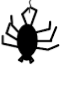 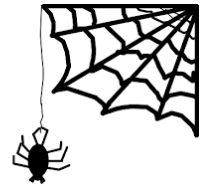        AranhaToda Charme, toda manhacomo um trapezistaequilibra-se a aranhaverdadeira artistaEla nunca se assanhamas às vezes despistaQuando algo estranha.Pegá-la? Desista.Suavemente ganha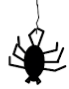 sua finíssima pistae ali se emaranhae perde-se de vista.PEREIRA, Otoniel S. Bichário. São Paulo:Formato, 2006, p.20.1.Explique em que os dois textos se assemelham?____________________________________________________________________2.No texto I:I. A aranha é charmosa.II.A aranha é arisca.III.A aranha é finíssima e cheia de manha.Está correta a alternativa:a.Ib.IIc.III e IId.I e II3.De acordo como o texto II, quem era Aracne?a.uma aranhab.uma moça tecelã.c.uma vizinha da aranha.d.uma deusa.4.Assinale (V) para verdadeira e (F) para falso.a.(   ) Aracne tecia e bordava com perfeição. b.(   )Aracne orgulhava-se de seus bordados. c.(   ) Aracne dizia sentir medo de Atena. d.(   )Aracne bordava e tecia melhor que Atena. e.(   )Aracne foi transformada em uma deusa. 5.Explique o que aconteceu,  após a deusa Atena admitir,  que Aracne era melhor que ela na produção de bordados?____________________________________________________________________6.Complete a cruzadinha abaixo,  com os verbos presentes nas orações:1.”Aracne era uma moça”.2.”Ela transformava a lã bruta”.3.”Perde-se de vista”.4.”Que mediu forças com Atena”.5.”Pois eu estou aqui”.6.”Não tenho medo da deusa”.7.”Desafiava a deusa Atena”.8.”Equilibra-se a aranha”.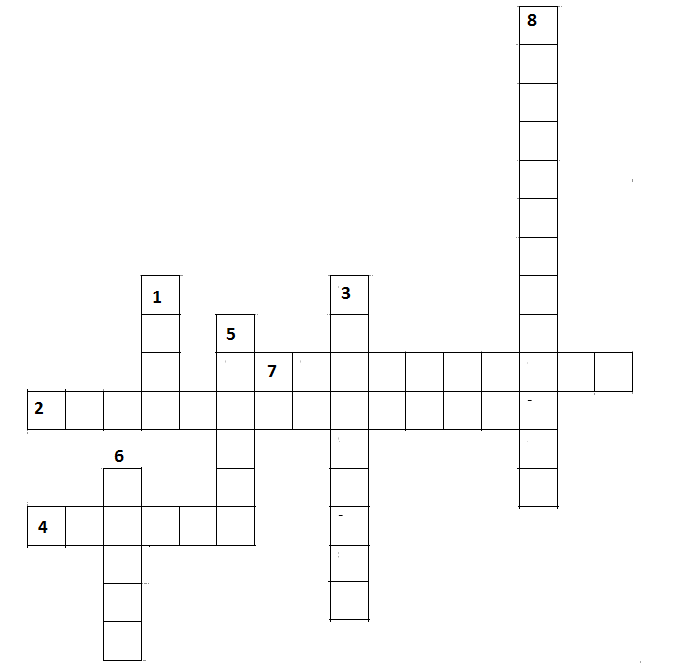 